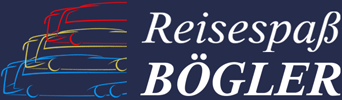 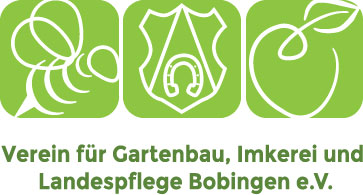 Vereinsausflug nach Südtirol
Von Dienstag 16. Juni 2020 bis Freitag 19. Juni 2020Im Preis enthalten:Busfahrt im 4-Sterne-Fernreisebus WC, Klima, 3 ÜN/HP 4-Sterne Hotel Waldbrunn mit Hallenbad in Welsberg, Maut Großglockner Hochalpenstraße, geführte Dolomitenrundfahrt, Südtiroler Abend mit Musik, Führung in lssing, Klosterführung in Neustift,.Reiseablauf Dienstag 16.06.2020: Abreise um 06.30 Uhr ab Bobingen, Fahrt über München, Mittersill zur Großglockner Hochalpenstraße, Aufenthalt in Heiligenblut am Großglockner mit Besichtigung der Wallfahrtskirche zu Heiligenblut, Spaziergang in der Altstadt Lienz, Weiterfahrt nach Welsberg zum Hotel, Zimmerverteilung und Abendessen im Hotel Mittwoch 17.06.2020: Dolomitenrundfahrt zum Misurinasee mit dem Drei Zinnen Blick, Cortina d Ampezzo, über den Falzaregopass nach Stern im Gadertal und weiter über Bruneck zum Hotel nach Welsberg, Abendessen Donnerstag 18.06.2020: Fahrt über Bruneck nach lssing, dort Führung in der Latschenölbrennerei, anschließend kurze Führung im dazugehörenden Kräutergarten, Mittagspause mit Einkehrmöglichkeit am lssinger Weiher, am Nachmittag durch das Tauferertal ins Ahrntal nach Kasern, dort schöne Spaziermöglichkeit (20 Minuten) zur HI. Geist Kapelle Freitag 19.06.2020: Rückreise zunächst nach Neustift, dort Klosterführung mit Bibliothekbesichtigung und Stiftsgarten, anschließend gemeinsames Mittagessen, Weiterfahrt über den Brenner, Innsbruck, Mittenwald nach Bobingen, Rückkunft ca. 19.30 Uhr Pauschalpreis  pro Person : 317,00  EUR incl. aller Leistungen im Doppelzimmer       359,00   EUR im EinzelzimmerAnmeldung bis 30.4.2020 bei der Firma Bögler, Tel. 08234 –7704. Bezahlung direkt bei Reisespaß Bögler: IBAN DE 07 7206 9036 0000 0664 94 